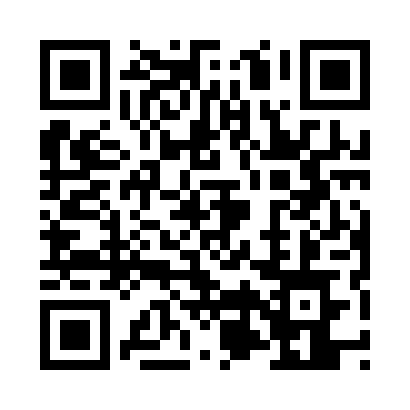 Prayer times for Przeginia, PolandMon 1 Apr 2024 - Tue 30 Apr 2024High Latitude Method: Angle Based RulePrayer Calculation Method: Muslim World LeagueAsar Calculation Method: HanafiPrayer times provided by https://www.salahtimes.comDateDayFajrSunriseDhuhrAsrMaghribIsha1Mon4:226:1712:455:137:149:022Tue4:206:1512:455:147:159:043Wed4:176:1312:445:157:179:064Thu4:146:1012:445:167:199:085Fri4:116:0812:445:177:209:106Sat4:096:0612:445:187:229:127Sun4:066:0412:435:197:239:148Mon4:036:0212:435:207:259:169Tue4:006:0012:435:227:279:1910Wed3:585:5812:425:237:289:2111Thu3:555:5612:425:247:309:2312Fri3:525:5312:425:257:319:2513Sat3:495:5112:425:267:339:2814Sun3:465:4912:415:277:349:3015Mon3:435:4712:415:287:369:3216Tue3:405:4512:415:297:389:3417Wed3:385:4312:415:307:399:3718Thu3:355:4112:415:317:419:3919Fri3:325:3912:405:327:429:4220Sat3:295:3712:405:337:449:4421Sun3:265:3512:405:347:469:4622Mon3:235:3312:405:357:479:4923Tue3:205:3112:395:367:499:5124Wed3:175:2912:395:377:509:5425Thu3:145:2712:395:387:529:5726Fri3:115:2512:395:397:539:5927Sat3:085:2412:395:407:5510:0228Sun3:045:2212:395:417:5710:0429Mon3:015:2012:395:427:5810:0730Tue2:585:1812:385:438:0010:10